LIST OF ABBREVATIONSXXX	Xxx1. INTRODUCTION1.1. XxxXxx(1)1.1.1.  XxxXxx1.2.  2. OBJECTIVESXxxTo find the answer for the following questions we used ….XxxXxxXxx3. METHODS4. RESULTS4.1. Xxx4.1.1. Xxx4.1.1.1.  XxxXxx (Figure 1/Table 1). Figure 1.  XxxXxx5. DISCUSSIONXxx5.1. Xxx6. CONCLUSIONSOur experiments focused on the following questions:XxxXxxXxx?Xxx Xxx?Xxx 7. SUMMARYXXX8. REFERENCES1.	Kassai T, Varga M, Józsa G. (2022) Pediatric medial humeral epicondyle fracture in children: Are biodegradable pins with tension band absorbable sutures efficient? Medicine (Baltimore), 101: e29817.9. BIBLIOGRAPHY OF PUBLICATIONSPublications related to the thesis:Szerzők. Cím. Újság. Dátum.IF:  Publications not related to the thesis:Szerzők. Cím. Újság. Dátum.IF:  ∑IF: 10. ACKNOWLEDGEMENTS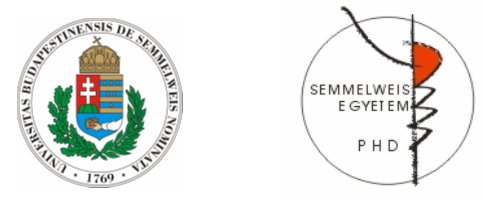 